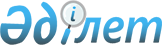 Қазақстан Республикасында шетел азаматтарына және азаматтығы жоқ адамдарға саяси баспана беру туралы куәлiктiң үлгiсiн бекiту және оның сипаттамасы туралыҚазақстан Республикасы Үкiметiнiң қаулысы 1997 жылғы 27 наурыздағы N 430

      "Қазақстан Республикасында шетел азаматтарына және азаматтығы жоқ адамдарға саяси баспана беру тәртiбi туралы" Қазақстан Республикасы Президентiнiң 1996 жылғы 15 шiлдедегi N 3057 U963057_ Жарлығын (Қазақстан Республикасының ПҮАЖ-ы, 1996 ж., N 35, 326-құжат) орындау үшiн Қазақстан Республикасының Үкiметi қаулы етедi: 

      1. Қазақстан Республикасында шетел азаматтарына және азаматтығы жоқ адамдарға саяси баспана беру туралы куәлiктiң үлгiсi және оныңсипаттамасы бекiтiлсiн.     2. Қазақстан Республикасының Еңбек және халықты әлеуметтiкқорғау министрлiгi Қазақстан Республикасында шетел азаматтарына жәнеазаматтығы жоқ адамдарға саяси баспана беру туралы куәлiктiңбланкiлерiн 1997 жылға арналған республикалық бюджетте осымақсаттарға көзделген қаражат шегiнде дайындауды қамтамасыз етсiн.     Қазақстан Республикасы       Премьер-Министрiнiң       бiрiншi орынбасары
					© 2012. Қазақстан Республикасы Әділет министрлігінің «Қазақстан Республикасының Заңнама және құқықтық ақпарат институты» ШЖҚ РМК
				